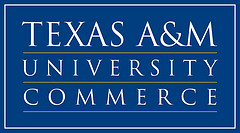 School of Social WorkSWK 554:  ADVANCED GENERALIST PRACTICE FIELD PRACTICUMSCHEDULEAccording to State of Texas HB 2504, this course syllabus must be submitted for review prior to the course's scheduled start date. Therefore, the instructor has the right to modify this syllabus and course calendar at any time between submission for publication and the first day of class. Furthermore, the instructor has the right to modify the syllabus as any time during the course provided (1) such changes do not increase expectations or requirements beyond a reasonable equivalent and (2) students must be given ample notice of any changesInstructor:Office LocationOffice HoursContact InformationOverview of CourseCOURSE DESCRIPTION:This advanced generalist field practicum provides students with experience opportunities designed to integrate knowledge and theories with advanced generalist practice skills with special emphasis on working with organizations, rural and urban communities.  Students participate in an educationally-directed field experience under supervision in a social services agency.  A total of 240 clock hours must be completed.  Prerequisites:  Advanced standing status. (3 or 4 semester hours).COURSE OBJECTIVE(S):Apply theoretical concepts, models and perspectives from an advanced generalist perspective, (broad and expanded knowledge base) with special emphasis on rural application of social work services in organizations and communities.Demonstrate effective cultural competencies in intervention skills appropriate to advanced generalist practice, with special emphasis on professional and therapeutic approaches to individuals, families, groups, organizations and communities.Demonstrate productive use of supervision to enhance professional learning.Demonstrate awareness of self in the process of intervention, particularly in work with organizations and communities and how it relates to both rural and urban social work practice.Demonstrate the ability to utilize research and critical thinking for the evaluation of practice across levels of systems, with special emphasis on evaluation of organizational and community systems in both urban and rural settings.Demonstrate individualization of people with respect of ethnicity, culture, gender, social class, sexual orientation, physical and mental ability.Demonstrate individual ability to examine and resolve practice dilemmas from different perspectives, including personal, client, societal and professional orientations.Demonstrate the ability to apply social work values and ethics in accordance with NASW Code of Ethics and the professionalism of social work practice.Demonstrate the ability to identify and utilize community resources to affect change, particularly with macro systems in urban and rural settings.Demonstrate the ability to work effectively within the administration of the agency setting.Demonstrate the conscious development as a social work professional through supervision.RELATIONSHIP TO OTHER COURSES:The Field Practicum (SWK 554) is the agency-based learning environment in which students can apply the knowledge, values and skills learned in previously and concurrently6 in all other AGP classes in the curriculum.PROGRAM GOALS:1. Prepare MSW graduates for professional advanced generalist practice that reflects application and integration of critical thinking, theoretical frameworks, and differential interventions.2. Enable MSW graduates to apply ethical reasoning to advance equality, justice, and social change.3. Promote leadership and service that is relevant to individual contexts of practice and enhances well-being and quality of life. CORE COMPETENCIES	Council on Social Work Education (CSWE) requires a competency-based approach to identify and assess what students demonstrate in practice. In social work, this approach involves assessing students' ability to demonstrate the competencies identified in the educational policy.  Students achieve programmatic goals listed above through demonstration of the following competencies for Advanced Generalist Practice (AGP). Competency AGP 2.1.1 Exemplify professional social work behavior and standardsCompetency AGP 2.1.2 Apply social work ethical principles to resolve dilemmas and 			      create positive   changeCompetency AGP 2.1.3 Critically analyze practice solutions and Communicate judgments and reasoning through decision- making processesCompetency  AGP 2.1.4 Demonstrate the ability to build strengths based on mutual 			      engagement with diverse populationsCompetency AGP 2.1.5 Demonstrate commitment to strategies that address     discrimination, reduce disparities, and promote social and     economic justiceCompetency AGP 2.1.6 Contribute to evidence-based best practice approaches to 			       assess and improve effectivenessCompetency AGP 2.1.7 Differentially apply theories and frameworks of HBSECompetency AGP 2.1.8 Promote social policies to improve service delivery systemsCompetency AGP 2.1.9 Use leadership skills to respond, influence, and shape       changing contextsCompetency AGP 2.1.10 Demonstrate autonomy in dynamic practice situations that involve:	2.1.10.1 Relationship-building at all levels of systems	2.1.10.2 Evidence-based assessment tools and intervention approaches	2.1.10.3 Effective intervention with complex problems and prevention strategies	2.1.10.4 Response to the feedback process from interventionsCompetency AGP 2.1.11: Develop leadership skills as advanced generalist practitioners to enhance organizations and communitiesCompetency AGP 2.1.12: Demonstrate innovative problem-solving in social and organizational systemsPractice BehaviorsEach competency (outlined above) describes the knowledge, values, skills and cognitive and affective processes that compromise competency at the Advanced Generalist Practice (AGP) level.  While content and activities of each course in the MSW curriculum covertly or overtly addresses each of the nine competencies, identified within each course is a set of specific practice behaviors representing observable components of one for more competencies.  Associated competency(s) and practice behaviors assessed in this course are outlined on the field learning contract.Course StructureTexts and Associated MaterialsRequired Texts: None requiredOverview of Course AssignmentsField Practicum Seminar:A Faculty Field Liaison conducts the field practicum seminars.  The function of the Faculty Field Liaison is to monitor and evaluate the progress of the student in the field practicum, assist the student in integration of classroom learning and application of field practicum of content.For students in their first semester at a field agency, the Faculty Field Liaison will visit the student's field practicum agency a minimum of two times during the semester, or as needed on problematic issues. For students in their second or final semester in the field agency, the Faculty Field Liaison will make a minimum of 2 contacts with the agency field instructor, at least one of which is at the field practicum agency, or as needed.  All students enrolled in the field practicum are required to meet with the faculty    field liaison and other students in a seminar meeting scheduled one time a week.  The Faculty Field Liaison develops seminar format.Seminar PurposeTo provide orientation to field practicum expectations and record keepingTo provide opportunity for students to raise and share questions regarding the field practicum, assignments, or expectationsTo provide opportunity for students to share with other students their learning experience in the field practicum; to begin the practice of peer consultation on professional problem solving; and to offer support and input to fellow students.Learning ContractStudents complete a learning contract each semester.  The requirements and    time frames for documentation of assigned filed activities will be presented in the seminar, by the Faculty Liaison. The documentation must be available for the faculty liaison to review at the mid-term and final evaluation.There are two written evaluations of student progress in the field practicum.  Through the use of the evaluation component on the learning contact the field instructor completes a 	mid-term and final evaluation of the students progress..Grading ScaleThe Faculty Field Liaison assigns the final grade for the student in the field practicum.  Student grades reflect the recommendation of the filed practicum instructor (the agency-based field instructor) as well as the direct observations of the faculty field liaison, and the student’s efforts and level of task completions.	Grades below B are not acceptable.  If a student earns a grade below B, she 	or she must repeat the course.	Student Rights and Responsibilities"Civility in face-to-face classrooms, online courses and in labs, internships, practicum and all other academic settings necessitate respect for the opinions of others and is very important in all academic settings.  It is likely you may not agree with everything that happens or discussed in the academic setting; however, courteous behavior and responses are expected.  To create a civil and preserve learning environment that optimizes teaching and learning, all participants share a responsibility in creating a civil and non-disruptive forum" (Student Guide Book, p 35).  To create an optimum learning environment, students have rights and responsibilities. Student RightsAs set forth in Texas A&M University System Policy 13.02The rights of students are to be respected.  These rights include respect for personal feelings; freedom from indignity of any type, freedom from control by any person except as may be in accord with published rules of the system academic institutions, and conditions allowing them to make the best use of their time and talents toward the objectives, which brought them to the system academic institutions.  No officer [university faculty, employee] or student, regardless of position in rank, shall violate those rights, any custom, tradition or rule in conflict will be allowed to prevail. Students are expected at all times to recognize constituted authority, to conform to the ordinary rules of good conduct, to be truthful, to respect the rights of others, to protect private and public property, and to make the best use of their time toward an education. Students with DisabilitiesThe Americans with Disabilities Act (ADA) is a federal anti-discrimination statute that provides comprehensive civil rights protection for persons with disabilities.  Among other things, this legislation requires that all students with disabilities be guaranteed a learning environment that provides for reasonable accommodation of their disabilities.  If you have a disability requiring an accommodation, please contact:Office of Student Disability Resources and ServicesTexas A&M University-CommerceGee LIbaray - Room 132Phone (903)886-5150 or (903) 886-5853Fax 9903) 468-8148StudentDisabilityServices@tamuc.eduStudents ResponsibilitiesClass Attendance and Participation PolicyClass participation has three components: (1) appropriate interactions with classmates; (2) active involvement in class activities and (3) attentivenessStudents will attend class, reflecting responsibility, inherent in the development as a social work professional.  Being on time and prepared when class begins and remaining present throughout the entire class meeting demonstrates emerging professional behavior expected in social work graduates. Roll is taken in each class to document students' attendance. Classroom exercises, discussions, role-plays, guest speakers and other in-class experimental exercises are essential for a student's professional learning and continued development of self-awareness.  Tardiness (or early departure) of more than 15 minutes will count as one-half absence and two (2) times being late to class or two (2) early departures culminating into one absence.A student is absent if he/she arrives more than 30 minutes late to class, leaves 30 minutes early or does not come to class.The following penalties for absences (unexcused, or excused, according to university policy) will be administered:Weekly(class meets 1X week)Up to 2 absences: No Penalty3 absences: 1 letter grade drop4 absences: Class grade of "F"4 absences: Class grade of "F"Bi-Weekly(class meets 2X week)Up to 3 absences: No Penalty4 absences: 1 Letter grade drop5 absences: 1 Letter grade drop6 absences: Class grade of "F"Summer 10-weekUp t o 1 absence: No Penalty2 Absences: 1 Letter grade drop3 absences: Class grade of  "F"3 absences: Class grade of  "F"Online, Blended and Web Enhanced Classes: Just as students are required to attend face-to-face classes, students are required to log in and participate in online venues.  To receive credit for attendance online via eCollege, students must log in and complete assignments as required in the course.  Not logging onto eCollege (monitored by the instructor) and completing assignments online during the required time is the equivalent of an absence for each week this occurs. Final Evaluation and Grade Depends on both Classroom attendance and Participation Inadequate participation or lack of required time commitment in each class significantly affects students' grades.  No matter the course venue, students must engage in a comparable amount of time.  Expectations of both Face-to-Face classes and those with Online components include time spent reading and studying course material. Student ConductStudents preparing to become professional social workers must adhere to the University Code of Conduct, Department Code of Conduct and National Association of Social Workers' (NASW) Code of Ethics.University Code of Conduct located in the Student Guide Book at http://www.tamuc.edu/campuslife/documents/studentGuidebook.pdf  (pp 34- 66).  On the University Website under Campus Life DocumentsTo become aware of University policies related to student academic and behavioral expectations for students refer to the Guidebook. Department Code of Conduct "Faculty have the authority to request students who exhibit inappropriate behavior to leave the class/lab/internship practicum or to block access to online courses and may refer offenses to the [Academic and Professional Issues Committee (API)] or to the Department Head. More serious offences by be referred to the University Police Department and/or the Judicial Affairs Office for disciplinary action" (Student Guidebook p 35)Social Work students conduct themselves in an ethical and professional manner.  Closely linked with professional recognition is the social worker's compliance with the profession's ethical standards.  It is imperative for professional social workers to be competent and ethical in practice if the profession is to maintain the public trust.  It is essential that each social work student gain a thorough understanding of the ethical principles that guide practice and actively demonstrate in behavior, both in and out of the classroom.  Student conduct is to reflect the tenets of NASW  Code of Ethics (located at https://www.socialworkers.org/pubs/code/code.asp ) on the NASW website: https://www.socialworkers.orgCampus Concealed CarryTexas Senate Bill - 11 (Government Code 411.2031, et al.) authorizes the carrying of a concealed handgun in Texas A&M University-Commerce buildings only by persons who have been issued and are in possession of a Texas License to Carry a Handgun. Qualified law enforcement officers or those who are otherwise authorized to carry a concealed handgun in the State of Texas are also permitted to do so. Pursuant to Penal Code (PC) 46.035 and A&M-Commerce Rule 34.06.02.R1, license holders may not carry a concealed handgun in restricted locations. For a list of locations, please refer to ((http://www.tamuc.edu/aboutUs/policiesProceduresStandardsStatements/rulesProcedures/34SafetyOfEmployeesAndStudents/34.06.02.R1.pdf) and/or consult your event organizer).  Pursuant to PC 46.035, the open carrying of handguns is prohibited on all A&M-Commerce campuses. Report violations to the University Police Department at 903-886-5868 or 9-1-1. Plagiarism and Academic DishonestyThere is an expectation of maintaining high standards of integrity and honesty by all Social Work Graduate students at Texas A&M University-Commerce.  Faculty and staff are expected to uphold and support student integrity and honesty by maintaining conditions that encourage and enforce academic honesty.  Conduct that violates generally accepted standards of academic honesty is academic dishonesty.  The School of Social Work follows University Procedure 13.99.99.R0.10 Graduate Student Academic Dishonesty (available at http://www.tamuc.edu/aboutUs/policiesProceduresStandardsStatements/rulesProcedures/13students/graduate/13.99.99.R0.10GraduateStudentAcademicDishonesty.pdf )Students are expected to read and understand the University's Academic Dishonesty PolicyThe Office of the Provost documents and maintains a record of all incidents of academic dishonesty.  Multiple incidents of academic dishonesty will result in a student's dismissal from the program and from the University.A student who fails to meet the professional expectation of the field for which he/she is preparing may be suspended from further study in that program by the department administering the program (Graduate School Catalog p 36)TECHNOLOGY REQUIREMENTSBrowser supportD2L is committed to performing key application testing when new browser versions are released. New and updated functionality is also tested against the latest version of supported browsers. However, due to the frequency of some browser releases, D2L cannot guarantee that each browser version will perform as expected. If you encounter any issues with any of the browser versions listed in the tables below, contact D2L Support, who will determine the best course of action for resolution. Reported issues are prioritized by supported browsers and then maintenance browsers.Supported browsers are the latest or most recent browser versions that are tested against new versions of D2L products. Customers can report problems and receive support for issues. For an optimal experience, D2L recommends using supported browsers with D2L products.Maintenance browsers are older browser versions that are not tested extensively against new versions of D2L products. Customers can still report problems and receive support for critical issues; however, D2L does not guarantee all issues will be addressed. A maintenance browser becomes officially unsupported after one year.Note the following:Ensure that your browser has JavaScript and Cookies enabled.For desktop systems, you must have Adobe Flash Player 10.1 or greater.The Brightspace Support features are now optimized for production environments when using the Google Chrome browser, Apple Safari browser, Microsoft Edge browser, Microsoft Internet Explorer browser, and Mozilla Firefox browsers.Desktop SupportTablet and Mobile SupportYou will need regular access to a computer with a broadband Internet connection. The minimum computer requirements are:512 MB of RAM, 1 GB or more preferredBroadband connection required courses are heavily video intensiveVideo display capable of high-color 16-bit display 1024 x 768 or higher resolutionFor YouSeeU Sync Meeting sessions 8 Mbps is required.  Additional system requirements found here: https://support.youseeu.com/hc/en-us/articles/115007031107-Basic-System-RequirementsYou must have a:Sound card, which is usually integrated into your desktop or laptop computer Speakers or headphones.*For courses utilizing video-conferencing tools and/or an online proctoring solution, a webcam and microphone are required. Both versions of Java (32 bit and 64 bit) must be installed and up to date on your machine. At a minimum Java 7, update 51, is required to support the learning management system.  The most current version of Java can be downloaded at: JAVA web site  http://www.java.com/en/download/manual.jspCurrent anti-virus software must be installed and kept up to date.Running the browser check will ensure your internet browser is supported.	Pop-ups are allowed.	JavaScript is enabled.	Cookies are enabled.You will need some additional free software (plug-ins) for enhanced web browsing. Ensure that you download the free versions of the following software:Adobe Reader  https://get.adobe.com/reader/ Adobe Flash Player (version 17 or later) https://get.adobe.com/flashplayer/ Adobe Shockwave Player   https://get.adobe.com/shockwave/Apple Quick Time   http://www.apple.com/quicktime/download/At a minimum, you must have Microsoft Office 2013, 2010, 2007 or Open Office. Microsoft Office is the standard office productivity software utilized by faculty, students, and staff. Microsoft Word is the standard word processing software, Microsoft Excel is the standard spreadsheet software, and Microsoft PowerPoint is the standard presentation software. Copying and pasting, along with attaching/uploading documents for assignment submission, will also be required. If you do not have Microsoft Office, you can check with the bookstore to see if they have any student copies.ACCESS AND NAVIGATIONYou will need your campus-wide ID (CWID) and password to log into the course. If you do not know your CWID or have forgotten your password, contact the Center for IT Excellence (CITE) at 903.468.6000 or helpdesk@tamuc.edu.Note: Personal computer and internet connection problems do not excuse the requirement to complete all course work in a timely and satisfactory manner. Each student needs to have a backup method to deal with these inevitable problems. These methods might include the availability of a backup PC at home or work, the temporary use of a computer at a friend's home, the local library, office service companies, Starbucks, a TAMUC campus open computer lab, etc.COMMUNICATION AND SUPPORTBrightspace SupportNeed Help?Student SupportIf you have any questions or are having difficulties with the course material, please contact your Instructor.Technical SupportIf you are having technical difficulty with any part of Brightspace, please contact Brightspace Technical Support at 1-877-325-7778 or click on the Live Chat or click on the words “click here” to submit an issue via email.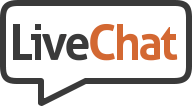 System MaintenanceD2L runs monthly updates during the last week of the month, usually on Wednesday. The system should remain up during this time unless otherwise specified in an announcement. You may experience minimal impacts to performance and/or look and feel of the environment.Course Schedule